„Dla Ciebie mamo”I. Dla ciebie kwiaty kwitną na łące,dla ciebie wieje ciepły wiatr,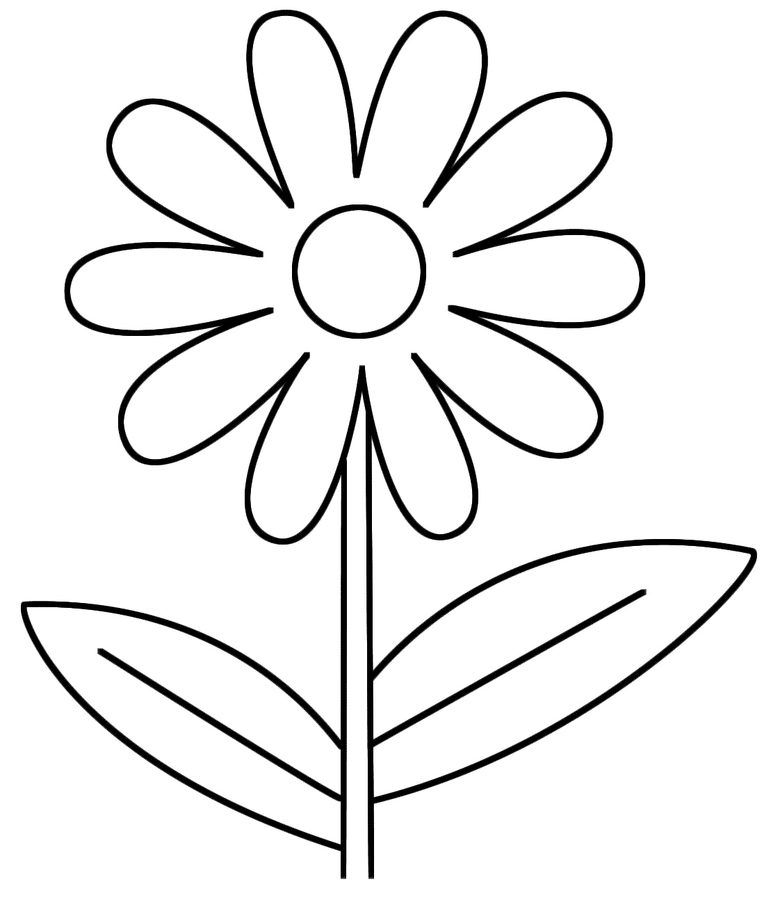 dla ciebie niebo jest tak błękitne, do ciebie śmieje się cały świat.Ref.: La, la, la, la, la, la…II. Dla ciebie świeci złociste słońce,dla ciebie gwiazdy nocą lśnią,dla ciebie ptaki śpiewają wiosną,do ciebie śmieje się cały świat.Ref.: La, la, la...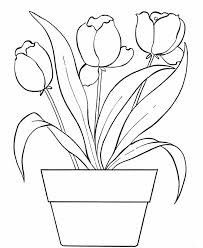 